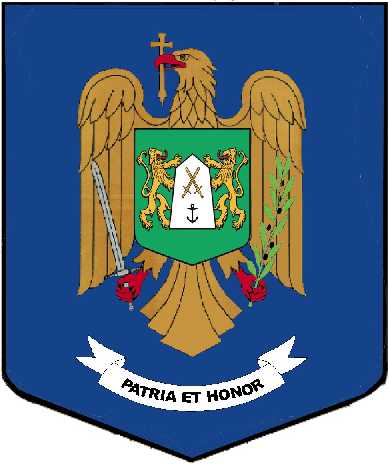 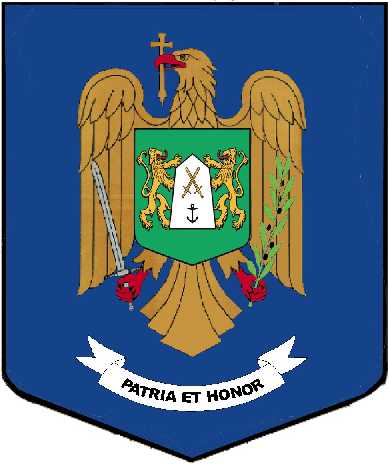 LISTA candidaților care nu îndeplinesc condițiile de participare la concursul organizat pentru ocuparea postului vacant de vacant de șef punct poliție frontieră aeroport Timișoara din cadrul Sectorului Poliției de Frontieră Aeroport Timișoara, subordonat nemijlocit Inspectoratului General al Poliției de Frontieră, prevăzut la poziţia 2 din statul de organizare al structuriiCOMISIA DE CONCURSPreședinte			            MembriNr. crt.Codul unic de înregistrare al candidatuluiMotivulObs.196016- Nu a depus la dosarul de recrutare adeverința medicală privind concluziile bilanțului medical al stării de sănătate;- nu s-a prezentat la examinarea psihologică.295925Nu s-a prezentat la examinarea psihologică.Subcomisar de polițieARDELEAN MONICA-DANIELA_______________________Subcomisar de poliţieBELU BOGDAN-ANDREI_______________________Comisar-șef de poliție MUNTEAN DORIN-AUREL_______________________